ALCALDIA MUNICIPAL DE SAN MIGUELUNIDAD DE AUDITORIA INTERNAINFORME DE EXAMEN ESPECIAL  A LOS INGRESOS Y EGRESOS AL COMITÉ ORGANIZADOR DE LAS FIESTAS PATRONALES DE SAN MIGUEL, DEL PERIODO DE ABRIL A JULIO DE 2017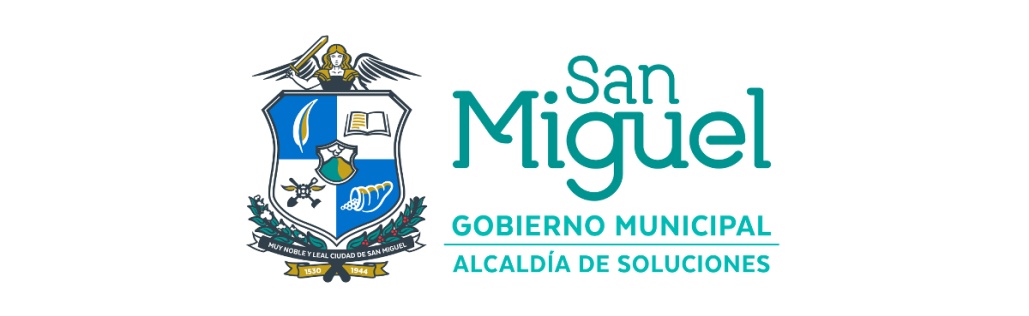 SAN MIGUEL, SEPTIEMBRE 27 DE 2017UNIDAD DE AUDITORIA INTERNASres. Miembros del Concejo MunicipalAlcaldía Municipal de San MiguelPresenteA-ANTECEDENTESConforme a orden de trabajo Nº UAI-AMSM 016/2017 EE,  de fecha  08 de agosto de 2017, se procedió a efectuar Examen Especial a los Ingresos y Egresos del Comité Organizador de las Fiestas Patronales de San Miguel, del periodo  correspondiente a abril a julio del  año 2017.   B-OBJETIVOS DEL EXAMEN1-Objetivo GeneralEfectuar Examen Especial a los Ingresos y Egresos del Comité  Organizador de las Fiestas Patronales de San Miguel, durante el periodo de abril a julio de 2017. 2-Objetivos Específicos-Constatar que los ingresos y egresos cuenten con la documentación de respaldo.-Verificar que los ingresos y egresos se hayan ejecutado de acuerdo a la normativa legal.-Verificar que los ingresos percibidos en concepto de donación, se hayan remesado a la Tesorería           de la Municipalidad de San Miguel.-Verificar que los ingresos percibidos en concepto de donación, se hayan transferido íntegramente a las cuentas del Comité Organizador de las Fiestas Patronales de San Miguel.C-ALCANCE DEL EXAMENSe realizó Examen Especial a los ingresos y egresos del Comité Organizador de la Fiestas Patronales de San Miguel, correspondiente al periodo de abril a julio de 2017; de conformidad con Normas de Auditoría Interna del Sector Gubernamental, emitidas por la Corte de Cuentas de la República.D-PROCEDIMIENTOS UTILIZADOSDurante el examen, realizamos procedimientos; entre los cuales  podemos  mencionar:-Examinamos que el monto desembolsado por la municipalidad, haya sido para los fines programados por el Comité Organizador de las Fiestas Patronales de San Miguel.-Obtuvimos y examinamos los comprobantes de egresos, relacionados  a los fines del Comité. -Verificamos la correlatividad de los comprobantes de donación, utilizados durante el periodo sujeto a examen. -Revisamos que se hayan efectuado los descuentos de ley a los sueldos de los empleados y otros; así como también la remisión a su destino. -Constatamos la legalidad de los comprobantes que soportan los egresos.-Verificamos los saldos en las cuentas bancarias que maneja el Comité.-Cotejamos los cheques emitidos, contra Estados de Cuenta remitidos por el Banco donde se   manejan las cuentas del Comité.E-RESULTADOS OBTENIDOSAl efectuar la  revisión  respectiva  y de conformidad a los procedimientos utilizados, no encontramos condiciones que reportar.F-SEGUIMIENTO A RECOMENDACIONES DE AUDITORIAS ANTERIORESNo se efectuó seguimiento a recomendaciones de Auditorias practicadas por esta unidad u otro ente fiscalizador externo, en razón que no existen recomendaciones en exámenes  practicados.G-CONCLUSIONCon base a los resultados  del Examen Especial a los ingresos y egresos del Comité Organizador de las Fiestas Patronales de San Miguel, del periodo de abril a julio  de 2017; concluimos que no existen condiciones que reportar.H- PARRAFO ACLARATORIO El presente informe se refiere únicamente  al  Examen Especial a los Ingresos y Egresos del Comité  Organizador de las Fiestas Patronales de San Miguel, durante el periodo de abril a julio de 2017  ha sido elaborado para presentarlo al Concejo Municipal y a la Corte de Cuentas de la República.San Miguel,  septiembre  27  de  2017DIOS UNION Y LIBERTADAtentamente,Licda. Paula Marina Navarro de HerreraAuditor InternoC.C. COMISION DE AUDITORIA Y CONTROL	C.C. SÍNDICO MUNICIPAL		C.C: CORTE DE CUENTAS DE LA REPUBLICACC  ARCHIVO.	